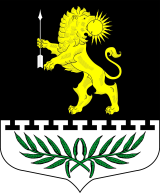 ЛЕНИНГРАДСКАЯ ОБЛАСТЬЛУЖСКИЙ МУНИЦИПАЛЬНЫЙ РАЙОНАДМИНИСТРАЦИЯСЕРЕБРЯНСКОГО СЕЛЬСКОГО ПОСЕЛЕНИЯПОСТАНОВЛЕНИЕОт 07 декабря 2023 года               № 295«Об утверждении муниципальной программы
 «Развитие и поддержка малого и среднего
 предпринимательства на территории 
Серебрянского сельского поселения на 2024 год»».В целях создания условий для устойчивости работы действующих предприятий и развития малого и среднего предпринимательства, увеличение его вклада в решение задач социально-экономического развития Серебрянского сельского поселения администрация Серебрянского сельского поселения постановляет:1.	Утвердить муниципальную целевую Программу «Развитие и поддержка малого и среднего предпринимательства на территории Серебрянского сельского поселения на 2024 год» (приложение №1)2.	Опубликовать постановление на официальном сайте администрации Серебрянского сельского поселения: Серебрянское.рф.Глава администрации
Серебрянского сельского поселенияПриложение № 1 к постановлению главы администрации от 07.12.2023 года № 295Муниципальная программа «Развитие и поддержка малого и среднего предпринимательства на территории Серебрянского сельского поселения на 2024 год.Паспорт ПрограммыМероприятия Программы на достижение целей в области развития малого и среднего предпринимательства в Серебрянском СП.Цель ПрограммыСоздание условий для устойчивости работы действующих предприятий и развития малого и среднего предпринимательства, увеличение его вклада в решение задач социально-экономического развития Серебрянского СПЗаказчик ПрограммыАдминистрация Серебрянского СПОсновные задачи ПрограммыРазвитие деловой активности населения за счет повышения интереса к предпринимательской деятельности;Содействие представителям незащищенных слоев населения в получении «стартового» капитала для занятия предпринимательской деятельностью.Обеспечение взаимодействия бизнеса и власти на всех уровнях, привлечение широких кругов предпринимателей к решению вопросов социально-экономического развития Серебрянского СП.Объемы и источники финансированияПрограмма не предусматривает финансирования из местного бюджета№ п/пНаименование мероприятияИсполнительСрокиОжидаемый результат1Создание условий для развития малого и среднего бизнеса. Взаимодействие с предприятиями, осуществляющими деятельность на территории Серебрянского СП.Мониторинг их деятельности.Администрация СП, СДЦ.2024 год.Увеличение занятости населения.2Поддержка и развитие малого и среднего предпринимательства в сфере обслуживания населения и благоустройства поселения.Администрация СП, СДЦ.2024 год.Увеличение занятости населения.3Встречи предпринимателей с администрацией и СДЦАдминистрация СП, СДЦ.2 раза в годСотрудничество и обмен опытом4Информирование администрации и предпринимателей Серебрянского СП о возможностях Региональной и районной Программы поддержки предпринимательстваСДЦПостоянноУвеличение занятости населения.5Предоставление бесплатных консультаций социально незащищенному населению Серебрянского СПСДЦПостоянноУвеличение занятости населения.6Предоставление льготных займов предпринимателям Серебрянского СПСДЦПри обращенииРасширение сферы деятельности и объемов производства7Обучение действующих предпринимателей и желающих ими стать по курсу «Успешный предприниматель»СДЦПри наборе группы не менее 8 человекУвеличение кол-ва предпринимателей, повышение квалификации8Оказание помощи в разработке и оформлении бизнес-планов.СДЦПри обращенииОбучение9Помощь в составлении отчетности в электронном видеСДЦПри обращенииСдача отчетной документации10Развитие предприятий по производству сельскохозяйственной продукцииАдминистрация СП2024 год.Увеличение объема продаж11Развитие ЛПХ в населенных пунктах СПАдминистрация СП2024 год.Самозанятость. Увеличение производства продукции12Проведение учета граждан, занимающихся ЛПХ, определение наличия животных в подворьях, потенциала развития ЛПХ. Контроль динамики развития ЛПХ.Администрация СП2024 год.Развитие ЛПХ на территории поселения.13Участие предпринимателей в ежегодной районной выставке товаров и услуг в День предпринимателяАдминистрация СП, СДЦ.Апрель года14Проведение систематических мероприятий по продвижению продукции  предприятий СП: участие в ярмарках, выставках, конкурсах и т.д.Администрация СП, СДЦ.2024 год.Стимулирование производства и продвижение на рынок продукции производимой предприятиями сельского хоз-ва15Участие предпринимателей в бесплатных семинарах ЛенЮрБюроСДЦПо графику ЛенЮрБюро16Выявление молодежи, желающей открыть свое дело, обучение основам рыночной экономики и подготовка получения стартового капитала.Администрация СП, СДЦ.ПостоянноЗанятость молодежи